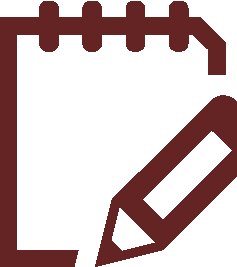 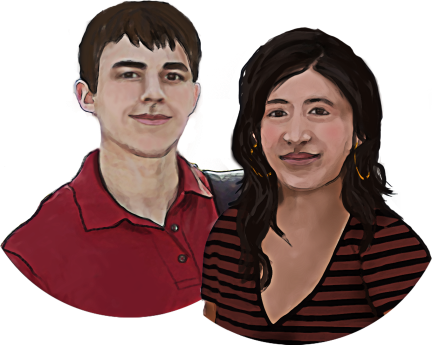 Voici une liste de loisirs qui existent. Il y en a qui ne sont pas identifiés. Si c’est un loisir qui t’intéresse, coche le carré sous « <Il m’intéresse ».Si tu as besoin d’informations supplémentaires à son sujet, coche sous « Je veux en connaître davantage ». Tu pourras t’informer et vérifier si ce loisir peut être pratiqué près de chez toi!Beaucoup de loisirs existent. L’un deux t’attire?Si oui, va vérifier s’il est disponible dans ta communauté!Tu peux maintenant placer cette fiche dans  Mon carnet de route dans la section  Ma communauté.  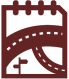 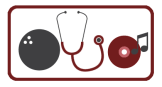 LoisirIl m’intéresseJe veux en connaître davantageLectureAstronomieBotaniqueFléchettes (dards)Jeux de cartesCrochetÉchecsAutres jeux de tableSac de sable TricotCoutureCuisineGénéalogieJeux électroniquesJardinagePhotographieŒnologie PhilatélieArtisanatScrapbooking ArtisanatClub social (Chevaliers de Colomb, Optimistes, etc.)Regroupement (ex. Scouts, club 4-H)Autre :      Autre :      